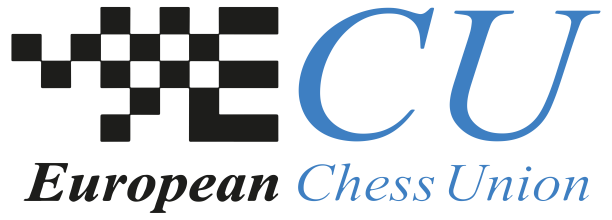 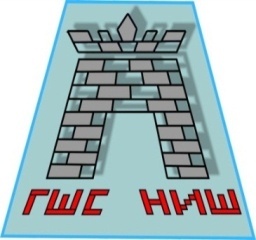 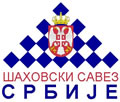 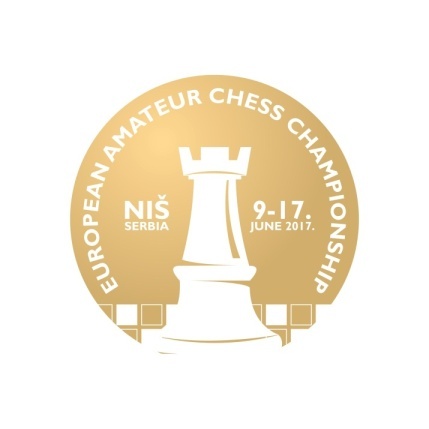 EUROPEAN AMATEUR CHESS CHAMPIONSHIP 2017NIS, SERBIA 09 – 17 JUNE 2017GENERAL REGULATIONS1. ORGANIZERCity of Nis Chess Federation in association with Serbia Chess Federation under the auspices of the European Chess Union.2. VENUEThe European Amateur Chess Championship will be held in Nis, Serbia, from June 9 (day of arrival) through June 17 (day of departure) 2017. The tournament will be held in the “Tami Residence” hotel in Congress Hall   (Durmitorska str, Nis, Serbia).The official accommodating hotel will be Hotel “Tami Residence” **** (Durmitorska str, Nis, Serbia). The playing hall is in the same hotel in the Congress Hall.3. PARTICIPATION & TOURNAMENT SCHEDULEThe Championships are open tournaments for players registered by their federation. ECU member federations shall have the right to send as many players as they wish.All players must not hold any title above CM (or WCM for women) in the sections Under-1700 and Under-2000. All players must not hold any title above FM (or WFM for women) in the section Under-2300.A player must not have a published FIDE rating of 2300 or greater for at least one year prior to the registration deadline of the event.For the Under-2000 section, a player must not have a published FIDE rating of 2000 or greater for at least one year prior to the start of the championship.For the Under-1700 section, a player must not have a published FIDE rating of 1700 or greater for at least one year prior to the start of the championship.In case a player exceeds the rating of 1700 or 2000 after the registration deadline, he/she will play the upper rating category.ECU Tournament Regulations for European Amateur Chess Championship - http://www.europechess.org/regulations/tournament-regulations/european-amateur-chess-championship/4. SYSTEM AND RATE OF PLAYThere will be separate championships for categories Under-2300, Under-2000 and Under-1700. In each rating section, a separate championship for women shall be organized only if there are at least 10 women entries otherwise the women’s event will be merged with men (open).The championship is organized in a 9-round Swiss system, in accordance with FIDE Laws of Chess and the ECU Tournament Rules. The rate of play will be 90 minutes for 40 moves plus 30 minutes for the rest of the game, with an increment of 30 seconds per move, starting from move one.5. TIE-BREAKING SYSTEMThe order of players that finish with the same number of points shall be determined by application of the following tie-breaking procedures in sequence, proceeding from (a) to (b) to (c) to (d) to (e) the extent required:Results of direct encounters between the tied players (applies only if all tied players have played each other), Buchholz Cut 1, Buchholz, The greater number of games played with black, The Greater number of wins. 6. DRESS CODEThe ECU Rules related to dress code – Chapter B, Article 13 - shall be applied in this competition.7. ARBITERSThe Chief Arbiter and Deputy Chief Arbiter shall be announced one month before the event.8. APPEALS COMMITTEETo be elected and/or announced at the technical meeting.9. APPEALS PROCEDUREProtests against the decisions of the Chief Arbiter must be submitted, in a written form, to the Chairman of the Appeals Committee, within one hour after completion or interruption of the game.The protest must be accompanied with the sum of 200 EUR, as a deposit of the appellant. The deposit must be handed to the Chairman of the Appeals Committee. If the appeal is accepted, the sum shall be returned immediately. If the appeal is refused, the deposit is forfeited to the European Chess Union.The appeal has to be lodged by the player. The decisions of the Appeals Committee are final.10. PRIZES AND TITLESThe gross prize fund is 3 000 EUR as outline below in euro:The prices will be in RSD according to the middle exchange rate of the National Bank Serbia on the day of the award. From prizes of 100 euro and more  the local sports tax of 11% will be deducted.Each player can win only one money prize (the highest). In case of a tie, only money prizes are divided equally. Trophies and medals will be awarded after applying tie-break criteria.The winners of each category receive the relevant title “European Amateur Chess Champion under 1700 under 2000 and 2300.” The winners of the for women categories receive the relevant title “European Women Amateur Chess Champion under 1700 under 2000 and 2300.”The players taking the first three places in each championship section will be awarded with cups and medals. The winner of each European Amateur  championship section and the winner of each women European Amateur championship section will  be personally invited to participate (with free accommodation sharing a double room) in the next World Amateur Championship and European Amateur Championship, (as long as they don't reach or exceed 2300 rating by the registration deadline) and their places cannot be substituted.11. REGISTRATION AND FEESThe registration fee: 50 EUR (The ECU entry fee of 15 EUR is included in the registration fee). The registration deadline is 20 May 2017 through online registration.The advance payment for the registration fee shall be paid to the following account:COMPANY NAME: GradskisahovskisavezNisaPURPOSE: EACC 2017 & NAME OF PLAYER(S)COMPANY  REGISTRATION ADDRESS: VojvodeTankosica 9a, Nis, SrbijaCOMPANY  BANK:  AIK BANKSWIFT (BIC):  AIKBRS22IBAN (Acc.N.): RS35105002012000590639The foreign bank commissions must be paid by the sender. If not, the respective amount will be charged and should be paid in full before the end of the second round.12. ACCOMMODATION	The playing hall is in the hotel “Tami Residence”, which is also the official hotel for accommodation for players. The players who wish to find a cheaper place to stay can choose to go the hotel “Centroturist” , located 2km away from the official hotel, which is max 20min on foot. “Centroturist” is a part of sports center “Cair” and by staying there you get free access to a swimming pool, but only in commercial hours. Reservations are done directly with the hotel. Official hotel:Hotel „Tami Residence“: prices are per person/per night, taxes included  BB = bead and breakfastFB = full boardReservation: recepcija@tamiresidence.com;  contact telephone: + 381 18 282 222; + 381 18 505 800www.tamiresidence.comHotel „Centroturist“: prices are per person/per night, taxes includedN = nightFB = full boardReservation: contact telephone: + 381 18 205 455, + 381 18 523 527www.prenocistecair.com13. TRAVEL CONNECTIONS AND TRANSFERNis is situated on the highway route Belgrade-Athens and Belgrade-Sofia, 250 km from Belgrade and 160 km from Sofia. There are a lot of trains to Nis.Airport “ Constantin the Great” is located in Nis. There are quite a few airlines from Nis to some other cities in Europe (Sweden, Netherlands, Germany, Italy, Switzerland etc). Most of these are low cost flights. For more information you can contact Travel agency: Aero Turs Nis, e-mail: aeroturs@gmail.com, phone number and viber: + 381 69 44 84 633 or + 381 63 48 46 32  Organizer will provide transportation on request from the airport(Belgrade 80 Eur, Sofia 50 Eur, Skopje 70 € /one way by car).14. VISASIf you need a visa to Serbia, please contact the organizer as soon as possible. We will provide all possible assistance in getting the visa.15. ADDITIONAL REGULATIONSThe FIDE Anti-Cheating guidelines are valid for European Amateur Chess Championship and random AC inspections are possible.Analyzing is not allowed in the playing hall.During their games the players are not allowed to go to the analysis room. Photography with flash may be used only during the first ten minutes of each round.As long as the game is in progress, a player may talk only to an arbiter or with his opponent as permitted by the Laws of Chess.The default arrival time is 15 minutes after the start of the round.During a game, a player is forbidden to have a mobile phone, electronic means of communication or any device capable of suggesting chess moves on their person in the playing venue. These devices can be stored in a box, at the arbiter desk. The device must be completely switched off. Further instructions regarding this matter will be given during the technical meeting.We assume that all players have read the Tournament Regulations and are obliged to obey them.16. TOURNAMENT OFFICEParticipants can get all necessary information regarding registration and payments (in English, Italian, Serbian):E-mail: gradskissnis@gmail.com17. OFFICIAL WEBSITEThe official website of the championship is http://gradskissnis.rs/eacc2017ORGANIZING COMMITTEE Chairman: Dragana SimicE-mail: gradskissnis@gmail.comGENERAL CurrencyThe local currency is dinar (RSD).Money can also be withdrawn at automated teller machines (ATM). All major credit cards are accepted at all reputable outlets, retail stores and restaurants. “You are welcome in Serbia and Nis City! We wish you a successful event!”City Chess Federation of Nis	Friday09 JuneArrival of participants   Saturday  10 June         10:00-12:00Registration   Saturday  10 June         13:00Technical Meeting   Saturday  10 June         16:00Opening ceremony & 1st roundSunday11 June10:002nd roundSunday11 June16:303rd roundMonday12 June16:304th roundMonday12 June16:304th roundTuesday13 June16:305th roundWednesday14 June16:306th roundWednesday14 June16:306th roundThursday15 June16:307th roundFriday 16 June16:308 th roundSaturday17 June10:009 th roundSaturday17 June10:009 th roundSaturday17 June16:00Closing CeremonyRANK2000 - 22991700 - 19990 - 169914002001252300175100325015075RANK2000 – 2299 WOMEN1700 – 1999 WOMEN0 – 1699 WOMEN130014090220012070315010055BBFB1/1 (single room)41 eur55 eur1/2 (double room)29 eur42 eur1/3 (triple room)25 eur39 eurNFB1/1,1/2,1/3, 1/515 eureur